ANEXO IIISOLICITUD DE CONCURSO DE PESCA RECREATIVA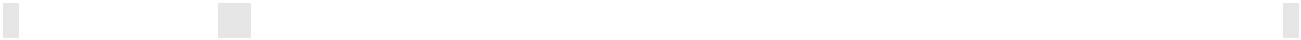 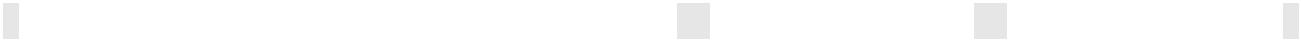 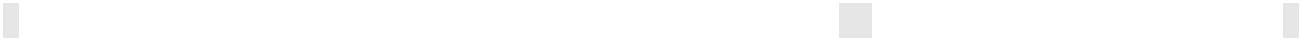 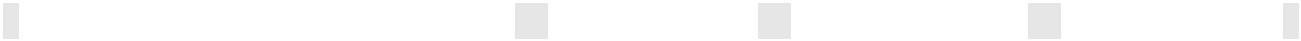 Solicita autorización para la celebración de: Competición deportiva (entidades federadas en la Región de Murcia) Otros concursos (entidades no federadas)Según el artículo 28 de la Ley 39/2015, de 1 de octubre, del Procedimiento Administrativo Común de las Administraciones Públicas, se entiende otorgado el consentimiento para que el órgano administrativo competente consulte de forma electrónica o por otros medios, a esta Administración Pública, otras Administraciones o Entes, los datos personales relacionados a continuación, necesarios para la resolución de esta solicitud: los datos de identidad. En caso contrario, en el que NO otorgue el consentimiento para la consulta, marque la siguiente casilla:  □ No Autorizo al órgano administrativo para que se consulten los datos de Identidad  EN EL CASO DE NO CONCEDER AUTORIZACIÓN A LA ADMINISTRACIÓN, QUEDO OBLIGADO A APORTAR LOS DATOS/DOCUMENTOS RELATIVOS AL PROCEDIMIENTO JUNTO A ESTA SOLICITUD.INFORMACIÓN PARA EL SOLICITANTE RESPECTO A LOS DATOS DECLARADOS EN LA SOLICITUD Y EN EL RESTO DE DOCUMENTOS APORTADOS. Los datos de carácter personal que va a proporcionar en este formulario son necesarios para resolver su petición y serán incorporados al fichero “Licencias de pesca marítima” creado con la finalidad de gestionar las solicitudes de licencias. El responsable de este fichero es la Dirección General de Agricultura, Ganadería, Pesca y Acuicultura, ante quien podrá ejercer los derechos de acceso, rectificación, cancelación y oposición previstos en la Ley Orgánica 15/1999, de 13 de diciembre, ante el Servicio de Pesca y Acuicultura, situado en la Calle Campos, 4, Edificio Foro, 30201 Cartagena (Murcia).DATOS DE LA ORGANIZACIÓN SOLICITANTEDATOS DE LA ORGANIZACIÓN SOLICITANTEDATOS DE LA ORGANIZACIÓN SOLICITANTEDATOS DE LA ORGANIZACIÓN SOLICITANTEDATOS DE LA ORGANIZACIÓN SOLICITANTEDATOS DE LA ORGANIZACIÓN SOLICITANTEDATOS DE LA ORGANIZACIÓN SOLICITANTEDATOS DE LA ORGANIZACIÓN SOLICITANTECIFNombre o denominación socialNombre o denominación socialNombre o denominación socialNombre o denominación socialNombre o denominación socialNombre o denominación socialNombre o denominación socialDATOS DEL REPRESENTANTE LEGAL (a efectos de notificación)DATOS DEL REPRESENTANTE LEGAL (a efectos de notificación)DATOS DEL REPRESENTANTE LEGAL (a efectos de notificación)DATOS DEL REPRESENTANTE LEGAL (a efectos de notificación)DATOS DEL REPRESENTANTE LEGAL (a efectos de notificación)DATOS DEL REPRESENTANTE LEGAL (a efectos de notificación)DATOS DEL REPRESENTANTE LEGAL (a efectos de notificación)DATOS DEL REPRESENTANTE LEGAL (a efectos de notificación)Apellidos y NombreApellidos y NombreApellidos y NombreD.N.I.D.N.I.D.N.I.TeléfonoTeléfonoEmailEmailEmailEmailEmailFaxFaxFaxDomicilio: calle, nº, pisoDomicilio: calle, nº, pisoCódigo PostalCódigo PostalLocalidadLocalidadLocalidadProvinciaCARACTERÍSTICAS DEL CONCURSOCARACTERÍSTICAS DEL CONCURSOCARACTERÍSTICAS DEL CONCURSOCARACTERÍSTICAS DEL CONCURSOCARACTERÍSTICAS DEL CONCURSOCARACTERÍSTICAS DEL CONCURSOCARACTERÍSTICAS DEL CONCURSOCARACTERÍSTICAS DEL CONCURSOCARACTERÍSTICAS DEL CONCURSOCARACTERÍSTICAS DEL CONCURSOCARACTERÍSTICAS DEL CONCURSOCARACTERÍSTICAS DEL CONCURSOCARACTERÍSTICAS DEL CONCURSOCARACTERÍSTICAS DEL CONCURSOCARACTERÍSTICAS DEL CONCURSOCARACTERÍSTICAS DEL CONCURSOCARACTERÍSTICAS DEL CONCURSO Tierra Tierra Tierra Tierra Embarcación Embarcación Embarcación Embarcación Embarcación Embarcación Submarina Submarina Submarina Submarina Submarina Submarina SubmarinaDenominación:Denominación:Denominación:Denominación:Denominación:Denominación:Denominación:Denominación:Denominación:Denominación:Denominación:Denominación:Fecha y hora inicio:Fecha y hora inicio:Fecha y hora inicio:Fecha y hora inicio:Fecha y hora inicio:Modalidad:Modalidad:Modalidad:Modalidad:Modalidad:Modalidad:Modalidad:Modalidad:Modalidad:Modalidad:Modalidad:Modalidad:Fecha y hora fin:Fecha y hora fin:Fecha y hora fin:Fecha y hora fin:Fecha y hora fin:Especies objetivo:Especies objetivo:Especies objetivo:Especies objetivo:Especies objetivo:Especies objetivo:Especies objetivo:Especies objetivo:Especies objetivo:Especies objetivo:Especies objetivo:Especies objetivo:Especies objetivo:Especies objetivo:Especies objetivo:Especies objetivo:Especies objetivo:¿Pretende superarse el volumen máximo de capturas? (solo entidades federadas)¿Pretende superarse el volumen máximo de capturas? (solo entidades federadas)¿Pretende superarse el volumen máximo de capturas? (solo entidades federadas)¿Pretende superarse el volumen máximo de capturas? (solo entidades federadas)¿Pretende superarse el volumen máximo de capturas? (solo entidades federadas)¿Pretende superarse el volumen máximo de capturas? (solo entidades federadas)¿Pretende superarse el volumen máximo de capturas? (solo entidades federadas)¿Pretende superarse el volumen máximo de capturas? (solo entidades federadas)¿Pretende superarse el volumen máximo de capturas? (solo entidades federadas)¿Pretende superarse el volumen máximo de capturas? (solo entidades federadas)¿Pretende superarse el volumen máximo de capturas? (solo entidades federadas)¿Pretende superarse el volumen máximo de capturas? (solo entidades federadas)¿Pretende superarse el volumen máximo de capturas? (solo entidades federadas)¿Pretende superarse el volumen máximo de capturas? (solo entidades federadas)¿Pretende superarse el volumen máximo de capturas? (solo entidades federadas)¿Pretende superarse el volumen máximo de capturas? (solo entidades federadas)¿Pretende superarse el volumen máximo de capturas? (solo entidades federadas) si si no no no no noEspecificar en caso afirmativo:Especificar en caso afirmativo:Especificar en caso afirmativo:Especificar en caso afirmativo:Especificar en caso afirmativo:Especificar en caso afirmativo:Especificar en caso afirmativo:Lugar de celebración (tierra)Lugar de celebración (tierra)Lugar de celebración (tierra)Lugar de celebración (tierra)Lugar de celebración (tierra)Lugar de celebración (tierra)Lugar de celebración (tierra)Lugar de celebración (tierra)Lugar de celebración (tierra)Lugar de celebración (tierra)Lugar de celebración (tierra)Lugar de celebración (tierra)Lugar de celebración (tierra)Lugar de celebración (tierra)Lugar de celebración (tierra)Lugar de celebración (tierra)Lugar de celebración (tierra)Áreas de Pesca (coordenadas de cuadrantes en el que está incluida el área)Áreas de Pesca (coordenadas de cuadrantes en el que está incluida el área)Áreas de Pesca (coordenadas de cuadrantes en el que está incluida el área)Áreas de Pesca (coordenadas de cuadrantes en el que está incluida el área)Áreas de Pesca (coordenadas de cuadrantes en el que está incluida el área)Áreas de Pesca (coordenadas de cuadrantes en el que está incluida el área)Áreas de Pesca (coordenadas de cuadrantes en el que está incluida el área)Áreas de Pesca (coordenadas de cuadrantes en el que está incluida el área)Áreas de Pesca (coordenadas de cuadrantes en el que está incluida el área)Áreas de Pesca (coordenadas de cuadrantes en el que está incluida el área)Áreas de Pesca (coordenadas de cuadrantes en el que está incluida el área)Áreas de Pesca (coordenadas de cuadrantes en el que está incluida el área)Áreas de Pesca (coordenadas de cuadrantes en el que está incluida el área)Áreas de Pesca (coordenadas de cuadrantes en el que está incluida el área)Áreas de Pesca (coordenadas de cuadrantes en el que está incluida el área)Áreas de Pesca (coordenadas de cuadrantes en el que está incluida el área)Áreas de Pesca (coordenadas de cuadrantes en el que está incluida el área)Cuad.1: LongitudLatitudLatitudLatitudLongitudLatitudCuad.2: LongitudLatitudLatitudLatitudLongitudLatitudRESPONSABLE EN EL LUGAR DE LA CELEBRACIÓNRESPONSABLE EN EL LUGAR DE LA CELEBRACIÓNRESPONSABLE EN EL LUGAR DE LA CELEBRACIÓNRESPONSABLE EN EL LUGAR DE LA CELEBRACIÓNRESPONSABLE EN EL LUGAR DE LA CELEBRACIÓNRESPONSABLE EN EL LUGAR DE LA CELEBRACIÓNRESPONSABLE EN EL LUGAR DE LA CELEBRACIÓNRESPONSABLE EN EL LUGAR DE LA CELEBRACIÓNRESPONSABLE EN EL LUGAR DE LA CELEBRACIÓNRESPONSABLE EN EL LUGAR DE LA CELEBRACIÓNRESPONSABLE EN EL LUGAR DE LA CELEBRACIÓNRESPONSABLE EN EL LUGAR DE LA CELEBRACIÓNRESPONSABLE EN EL LUGAR DE LA CELEBRACIÓNRESPONSABLE EN EL LUGAR DE LA CELEBRACIÓNRESPONSABLE EN EL LUGAR DE LA CELEBRACIÓNRESPONSABLE EN EL LUGAR DE LA CELEBRACIÓNRESPONSABLE EN EL LUGAR DE LA CELEBRACIÓNApellidos y NombreApellidos y NombreApellidos y NombreApellidos y NombreApellidos y NombreD.N.I.D.N.I.D.N.I.D.N.I.D.N.I.D.N.I.Teléfono contactoTeléfono contactoTeléfono contactoTeléfono contactoTeléfono contactoTeléfono contactoadedeFdo.: